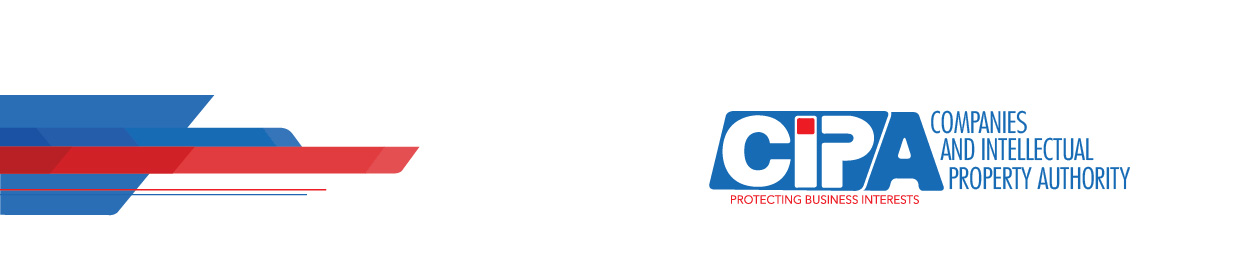 DITHUSO TSA MADI TSA LETLOLE LA TLHABOLOLO YA MOHAMA WA BODIRAGATSI. 2023DIKAEDI TSA TALETSO YA 2023MOTLHALA LE MAIKEMISETSOTsetla ya 35 G ya molao wa Copyright and Neighbouring Rights e letla go tlhongwa ga letlole la tlhabololo ya mohama wa bodiragatsi (LTDF). Letlole la LTDF le tlhomilwe ka molawana wa Statutory Instrument No. 94 ka 2008. Molawana o, o ne wa phimolwa mme wa emisetswa ka wa Statutory instrument No. 33 ka 2022. Tsetla ya bone ya letlole e laela gore dithuso di tla dirisiwa go tlhabolola bakwadi, bagatisi ba ditiro tsa bodiragatsi le tse dingwe tsa tlhamo.  Mo molaong wa tsa tlhamo wa Copyright and Neighbouring Rights, mokwadi go tewa motlhami wa tiro epe ya bodiragatsi. Go akaresta motsaya-ditshwantsho, mokwadi, morulaganyi wa mmino, motaki,  jalo jalo, fa mogatisi go tewa mongwe le mongwe yo rulaganyetsang gore ba ditlhaeletsanyo kgotsa barulaganyi ba kgone go fitlhelela tiro epe ya botlhami. Ba lekalana la Companies and Intellectual Property Authority (CIPA) ba laletsa Batswana ka kakaretso go ikopela dithuso tsa madi go tswa mo letloleng la LTDF jaaka molawana wa tsa ikopelo kgotsa Application for Grants and Monitoring Act o laela.MAIKEMISETSO A LETLOLE Diporojeke tse di ikopelang dithuso mo letloleng di tshwanetse tsa tsamaelana le maikemisetso a letlole a a latelang:Go rotloetsa tlhamo le tiragatso ya ditiro tsa botlhami.Go thusa go diragatsa molao wa tsa tlhamo wa Copyright and Neighbouring Rights Go thusa phatlhalatso ya dikitsiso ka sepe fela se se rotloetsang mohama wa tsa botlhamiGo tshegetsa maiteko a a godisang dikitso tsa beng ba ditlhamoGo rotloetsa botlhami jwa boleng jo bo rilengGo rotloetsa bokgoni jwa makgotla a beng ba ditlhamoGo rotloetsa go dira mmogo mo mohameng wa ditlhamo Le go tshegetsa porojeke kgotsa ditiro tse di rotloetsang kgolo le tlhabobololo ya mohama wa botlhami.TSHWANELO YA GO KOPA DITHUSOJaaka temana ya bobedi mo molawaneng wa tshwanelo ya go kopa dithuso mo letloleng la LTDF, moikopedi o tshwanetse a fitlhelela tse di latelang: E bo e le Motswana a na le dingwaga tse 18 go ya kwa godimo (Baikopedi ba ba kwa tlase ga 21, ba tshwanetse ba supa tetla ya batsadi kgotsa batlhokomedi ba bone.);Dikgwebo tse di ikwadisitseng mo molaong wa Business Names Act, ebile e le tsa Batswana ka botlalo.Dikompone tse di kwadisitsweng mo molaong wa Companie Act ebile beng ba tsone botlhe e le Batswana.Makgotla, ditlhopha kgotsa mekgatlho ya boithaopo ebile e se ya pusoFa o sena tshwanelo ya go dira kopo, bala tsetla ya boraro mo molawaneng wa go ikopela dithuso mo letloleng la LTDF.SEBAKA SA POROJEKE LE KGAOGANYO YA MADIDithuso di tla abelwa diporojeke jaana:Tse di tla diragadiwang mo  sebakeng se se sa feteng dikgwedi tse di masome a mararo le borataro (36).Tse di lopang madi a a seng ko tlase ga dikete tse di lesome tsa dipula mme di sa fete sedikadike sa dipula.Ba ba senang tshwanelo ya go kopa dithusoDithuso tsa letlole la LTDF ga di dirisetswe tse di latelang:DikoloiDiporojeke/ditiro tse di ikaegileng fela ka mesepele le go itlatsaDithoto tse di dirisitswengTheko ya lefatshe le le sa tlhabololwang, le fa le ka tswa le amana le porojeke/tirokgolo kgotsa mohama wa botlhami.Ditshenyegelo dipe fela tse komiti ya botsamaise e bonang go sa tlhokafale gore di ka thusiwa ka mabaka ape fela.THULAGANYO YA IKOPELODifomo tsa ikopelo di ka bonwa ka ditsela tse di latelang:Di ka tsewa mo diofising tsa CIPA kwa Gaborone, Francistown, Maun le Serowe.Di ka bonwa mo maranyaneng a website ya CIPA ko www.cipa.co.bwDi ka bonwa mo maranyaneng a Facebook a CIPA ka leina la Companies and Intellectual Property Authority-BotswanaCIPA e tla amogela dikopo di kwadilwe ka seatla kgotsa di thaipilweGo dirisiwe puo e le nngwe fela, ebong ya Setswana kgotsa ya Sekgoa.Fomo ya kopo e tshwanetse ya tlatswa ka meriti e meraro. (meriti yotlhe ka boraro e tshwanetse ya tlisiwa)Ga go letlelelwe gore kopo e ka romelwa ka emeili kgotsa fekese.BOPAKI JO BO TLHOKEGANG6.1 Kopo e tshwanetse ya patiwa ke bopaki jo bo latelang:Fomo ya kopo e e tladitswengMoriti wa Omang o o rurifaditswengMotlhala wa boitemogelo jwa moeteledipele wa porojekeFa moikopedi e le kompone, dikwalo tsa kwadiso le bosupi jwa tuelo lekgethoFa moikopedi e se motho wa bonosi, kopo e tshwanetse ya patiwa ke bosupi jwa gore yo o emelang lekgotla kgotsa setlhopha o dira jalo ka tetla ya ba bangwe.Makgotla, mekgatlho kgotsa ditlhopha di tshwanetse tsa supa meriti e e rurifaditsweng ya ditlankana tsa ikwadiso le molao motheo.Makalana a puso one a tshwanetse a supa lokwalo go tswa kwa lephateng le le lebaneng.Makgotla a seka-puso a tshwanetse a supa moriti o o supang ka fa a tlhamilweng ka teng le bogogi jwa one kgotsa maloko a boto.Makwalo a bopaki (Fa a le teng)Makwalo a thotloetso go tswa barotloetsing ba pele (Fa go tlhokafala)Setlankana sa Economic Diversification Drive ( fa se le teng).Sepe fela se se ka pakelang kopo ya gago.6.2 Komiti ya botsamaise ga e na go letla tse di latelang: i. Kamogelo ya sepe se se amanang le kopo morago ga go tswalwa ga ikopeloii. Go busetsa baikopedi sepe se rometsweng le ikopeloKGOROSO YA KOPOAterese ya kopo e tshwanetse ya kwalwa jaana:Bokwaledi            The Levy on Technical Devices Fund Management CommitteeCompanies and Intellectual Property AuthorityP.O Box 102, GABORONE DIKOPO DI KA ROMELWA KA METHALE E E LATELANG:Ka poso kwa atereseng ya P.O Box 102, GaboroneKa Courier kwa Plot 54358, Block PA, Prime Plaza, CBDKa letsogo kwa atereseng tse di latelang:ELA TLHOKO: Kopo epe e e tla romelwang ka mothale o o sa umakiwang ga e na go kanokiwa.THULAGANYO YA GO KANOKA DIKOPODikopo di tla kanokiwa ka dikgato tse di latelang. Kopo e tshwanetse ya fitlhelela ditlhokego tsa kgato nngwe pele di fetelela ko go e e latelang. Kopo e tla seke e atlege fa e sa fitlhelele tse di tlhokiwang.Kgato  ya ntlha: TsamaisoMo kgatong e, dikopo di kanokwa gore a di setse tsamaiso morago. Bala ka se mo tsetleng ya borataro mo molawaneng wa tse di tlhokegang.  Ofisi ya Bokwaledi ke yone e  tla diragatsang kgato e.Dikopo tse di tlhaelang di tla seke di fetelele kwa peleKgato  ya bobedi: BoitseanapeEno ke kgato e e supang boitseanape jaaka dikopo di tla kanokiwa go dirisiwa matshwao a a kailweng mo fomong ya kopo.Kopo e tshwanetse ya fitlhelela matshwao a dipesente tse di masome a supa le botlhano (75%) jaaka go kailwe mo fomong ya kopo.Kgato e tla kanokwa ke Komiti ya botsamaise mme go dirisiwe  bakanoki ba ba ikemetseng fa go tlhokafala.Kopo epe e e sa fitlheleleng matshwao a dipesente tse di masome a supa le botlhano di tla seke di fetelele kwa pele.Kgato ya boraro: PotsolotsoDikopo tse di atlegileng go fitlha jaana di tsena mo dipotsolotsong tsa komiti ya botsamaise.Ke kgato ya bofelo ya kanoko. Maikemisetso a kgato e ke gore botsamaise bo ikgotsofatse ka boitseanape, le bokgoni jwa beng ba porojeke/tirokgolo.Kopo e tshwanetse ya fitlhelela matshwao a dipesente tse di le masome a supa le botlhano.9. TSWALELO YA DIKOPODikopo di tshwanetse tsa goroga ka nako ya botlhano mo thapameng kgotsa pele ga nako eo, ka Mopitlo a tlhola malatsi a le lesome le borataro, ke gore 16 February 2024.Fa e le tse di rometsweng ka poso kgotsa Courier,  letsatsi la kamogelo e tla nna e ditempilweng ka yone.ELA TLHOKO: DIKOPO TSE DI TLA GOROGANG MORAGO GA NAKO E E BEILWENG KGOTSA DI ROMELWA KA EMEILI KGOTSA FEKESE DI TLA KGAPELWA NTLE.10.  IKGOLAGANYEGo itse go feta fa ikgolaganye le ofisi ya Copyright ko CIPA ka megala e e latelang:Tel: 3673700 / 3726/ 3910 / 3720Email: ltdf@cipa.co.bw(Aterese ya emeili ke ya go botsa fela, eseng go tlisa dikopo)O ka etela ba CIPA kwa diofising tse di setseng di  kailweEla tlhoko: Therisano ka Taletso e tla emisiwa ka 09 Mopitlo 2024 (09 February 2024)******************************************************************************************				GABORONEPlot 54358, Block A Prime Plaza, CBDTel: 3673726FRANCISTOWN Plot No: 903, Unit18/19/20, Tati River MallTel: 241 6808SEROWE Plot No: 16148Main Mall CAS Centre building Tel: 463 0322MAUNLot 28049Chobe Ward, Old DAMSAC BuildingTel: 680 0912